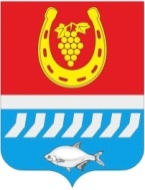 АДМИНИСТРАЦИЯ ЦИМЛЯНСКОГО РАЙОНАПОСТАНОВЛЕНИЕ__.09.2023                                              № ___                                         г. ЦимлянскВ соответствии с Протоколом заседания Совета по культуре и искусству при Губернаторе Ростовской области от 22.08.2023, Администрация Цимлянского района ПОСТАНОВЛЯЕТ:Внести в приложение № 1 к постановлению Администрации Цимлянского района от 27.03.2013 № 379 «О создании Совета по культуре и искусству при Главе Цимлянского района» изменения, дополнив раздел 2 «Задачи Совета» пунктом 2.10. следующего содержания:«2.10. Выявление и актуализация объектов нематериального этнокультурного достояния на территории Цимлянского района.».2. Контроль за выполнением постановления возложить на заместителя главы Администрации Цимлянского района по социальной сфере Кузину С.Н.Исполняющий обязанности Главы Администрации Цимлянского района                                              Е.Н. НочевкинаПостановление вносит отдел культурыАдминистрации Цимлянского района О внесении изменений в постановление Администрации Цимлянского района от 27.03.2013 № 379 «О создании Совета по культуре и искусству при Главе Цимлянского района»